Unit 1 Notes							Name ____________________Matter and Measurements				Date ____________ Block ____Knowledge/Understanding Goals:Recall definitions of element, compound & mixtureUnderstand how instrumentation determines the accuracy that can be reported for measurementsSkills:Report measurements with appropriate precisionRound numbers to appropriate precision using significant figures use significant figures to estimate precisionIdentify common types of matter and understand techniques to separate mixtures.Notes:MatterEverything in the universe is composed of _____________ (minus vacuums, blackholes, etc.).All matter is composed of particles called ________, which give matter _________.Matter can be categorized as either a ________________________ or a _________________.See Classification of Matter Concept Mapelement:  	*What atomic characteristic determines the element?molecule: compound: mixture:  homogeneous: heterogeneous: solutions: Separation of Mixtures_______________ separation of the compounds/molecules that make up a mixture typically is accomplished by exploiting differences in the compounds’ ________, ________________________________ temperature, or _______________.	Condensation/Distillation: Exploits the difference in ____________ temperatures between the mixed compounds. The compound with the __________ BT is evaporated out of the mixture and collected in a ___________________ tube, which is cooled with flowing tap water, causing the compound to ____________ back to a liquid in a separate container. 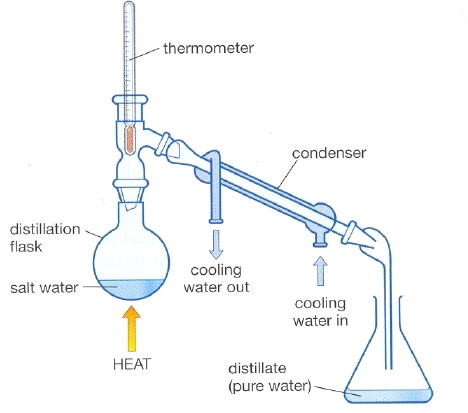 Chromatography: 		Size Exclusion Chromatography (SEC): Particles of different _______ are able to move		through a ____________ packed with silicon beads at different _______. Smaller	particles are able to enter the matrix ___________ the beads and take a ____________ route through the column, causing them to _________ later than large molecules.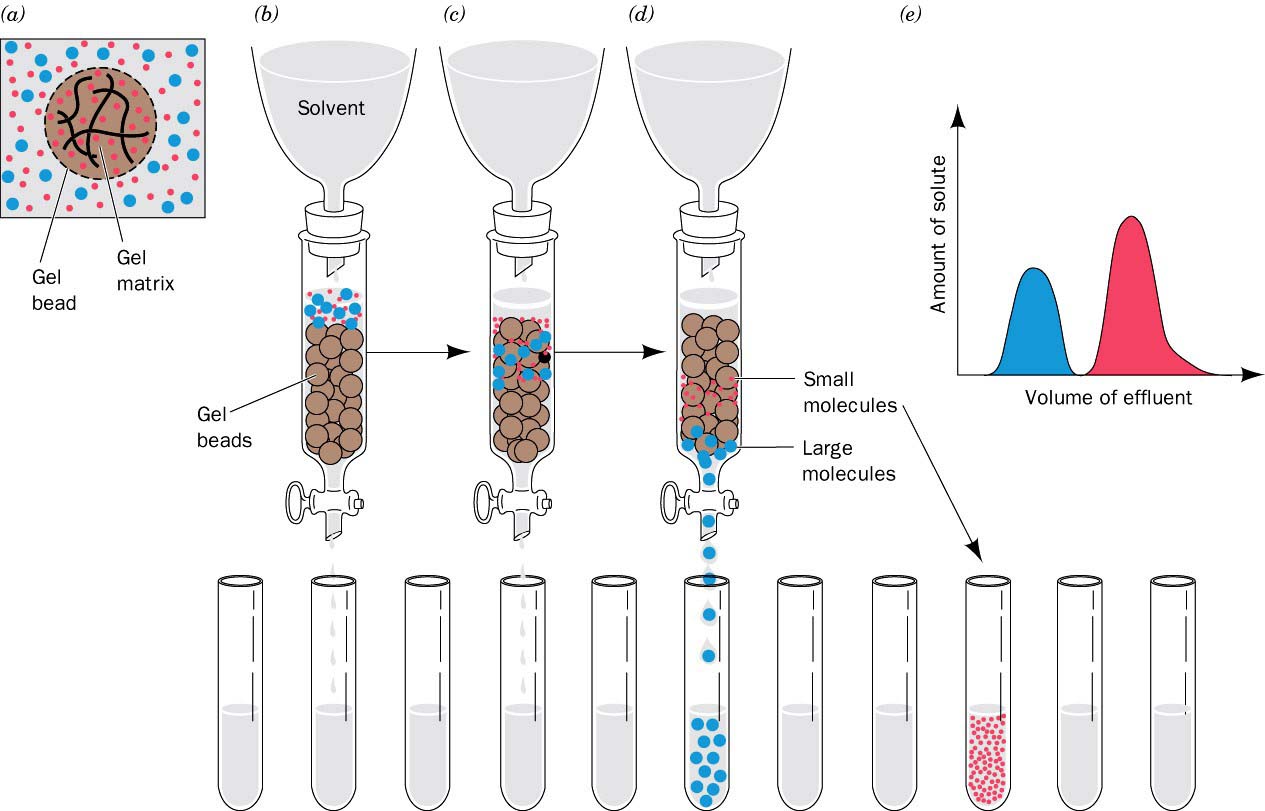 SEC Animation: https://www.youtube.com/watch?v=rPRbqYWlSEo		High Performance Liquid Chromatography (HPLC): Particles of differing ______________ are		separated out in a column lined/packed with either a polar or non-polar __________________		surface. If the lining is polar, ____________ molecules in the mixture will be attracted to it,		causing them to move through the column more __________ and elute _________. Visa versa		for a non-polar lining. Often times, a ______________ of _____________________ of increasing		strength must be applied to force the mixture molecules to release from the _______________. 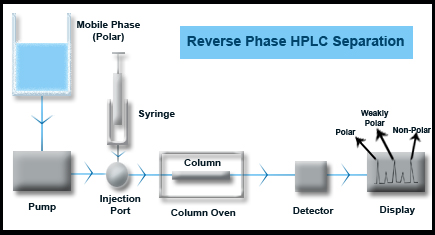 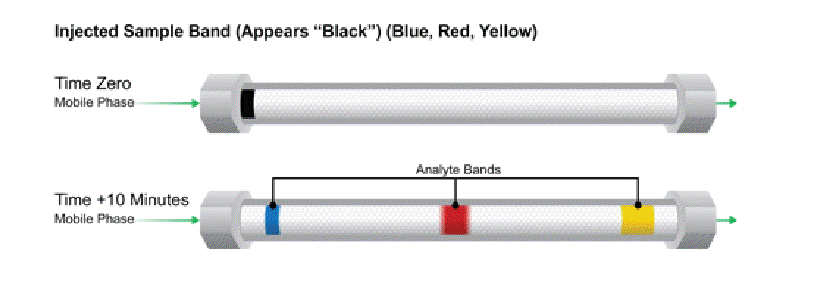 HPLC Animation: https://www.youtube.com/watch?v=-ajxqELsCFMGC Animation: https://www.youtube.com/watch?v=q0pM-k0SvOQ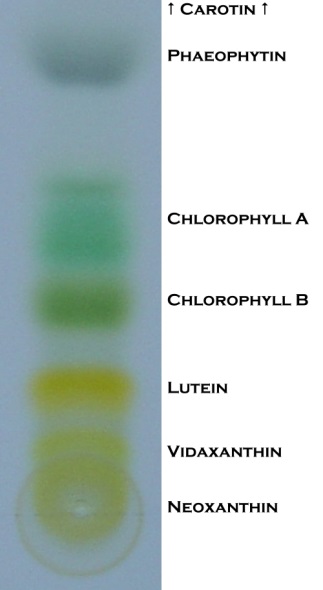 	Paper Chromatography: A method that utilizes the cellulose fibers of the paper pulp as a _______________ phase. As a liquid ____________ phase travels up the paper via _________________, it interacts with and carries sample molecules with it at different rates, depending upon the amount of __________________ between the mobile phase and sample.Paper Chromatography: https://www.youtube.com/watch?v=4I9065A_6UYMeasurementEvery measurement has a __________, ____________, and a limit of ________________.  In general, always report both.  (e.g., 2.75 g ± 0.03 g, 23.5°C ± 0.1°C, etc.)For an analog measurement, the last reported decimal place should be your best _____________________ between the graduated lines. (*Remember to measure from the bottom of the meniscus for liquids*)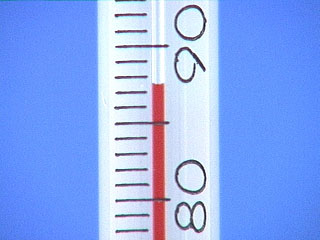 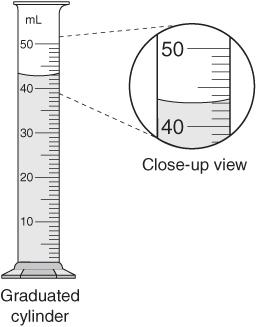 	      Thermometer (°C)  _____________		         Graduated Cylinder (mL)  _____________	For a digital measurement (such as a balance reading), if the measurement is drifting, the limit of precision (plus or minus) is from the ________________ reading to the highest or lowest value when it drifts.  If the measurement is stable, assume the precision is as stated by the manufacturer.In labs, always give the estimated uncertainty (± value) for all measurements. For example, if a measurement made with a metric ruler is 5.6 cm and the ruler has a precision of  0.1 cm, then the ______________________ in this measurement is 5.6 ± 0.05 cm,  or from 5.55 cm to 5.65 cm.  Any measurements within this range are "tolerated" or perceived as correct.Significant FiguresIn any number that represents a measured value:The first significant digit is the first one that is not __________The last significant digit is the last digit before the place the number was ____________.If there is no decimal point, it’s the last digit that’s not a zero.If there is a decimal point, it’s the last digit shown.All _______ between the first significant digit and the last significant digit are significant.For a number that does not have an explicit uncertainty listed, assume the uncertainty is ±1 in the ________ digit.Examples:13,5000.000 265 00Sig Figs and CalculationsSig Figs represent the ________ of accuracy you can guarantee in your measurements. That limitation should be carried out through your calculations.	Ex: You weigh out 50 mL of a sulfuric acid solution in a beaker and take its mass (52.32g). What density (g/mL) would you report for the solution?*** For the AP Test, the test readers no longer give you a 2 digit cushion for your sig figs! Always report them properly, you never know which free response will be chosen as a sig fig point.***Dimesional Analysis (Factor Label Conversion Method)In conversions, treat units like variables in an algebraic expression.Get rid of unwanted units in the numerator by ________________ by something that has the unit in the ___________________.Get rid of unwanted units in the denominator by _______________ by something that has the unit in the ___________________.Any number with two units that make a fraction (one over the other) can be used as a ___________________________.  (E.g., if the density of a substance is , then for that substance you can use the conversion factor 2.75 g = 1 cm3 to convert between grams and cm3.)Conversion values to memorize:1 g = ________ mg,  1 L = ________ mL, etc.1 mole = _________________ atoms or moleculesTo go between moles and grams: use the _________________ of the compound or elementTo go between moles and molecules/atoms: use _____________________________Practice Conversion/Sig Fig ProblemsWhat is 50.0 mL in liters?How many grams does 0.250 L of a solution with a density of 1.15 g/mL weigh?How many moles of Ca(C2H3O2)2 are present in a 3980 mg of the compound?(a)  A solution of AlCl3 has a concentration of 0.4405 mol/L, how many grams of aluminum chloride are dissolved in 150 mL of the solution?		     (b) How many atoms of chlorine are in the same 150 mL AlCl3 solution?